GUEGUEN A, La demeure seigneuriale des Murailles, aula des XIè et XIIè siècles PICHOT D, Moulins et sociétés dans le Bas-Maine XIè-XIIIè sièclesPITOU F, Les grains, les juges et le peupleJOUBERT de la MOTTE B, Inventaires après décès du sieur René Nicolas Joubert de la Motte, Médecin du Roy au Port au Prince (le 15 mars 1787)BOURRE C, L'abbé Jean-Louis Brémont, (1763-1828) ou l'histoire d'un exil Outre-MancheAZE N, Rancœur ou réconciliation ? Chouans et patriotes mayennais dans la première moitié du XIXeDUPRAT A, Une trilogie moderne: Louis XVI, Jean Bart et le Père DuchesneBLOTTIERE G, Du Pré-Boudier au collège Pierre DuboisDAVY C, Saint-Martin-du-Limet et ses peintures muralesCHARLOT A., La Corporation Paysanne en Mayenne et l'Action Catholique Rurale sous le régime de Vichy (1941-1944)HAINRY G, Les calendriers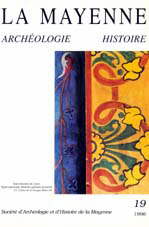 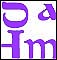 Tome n° 19(année1996) 